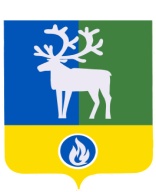 ПроектБЕЛОЯРСКИЙ РАЙОН                                          ХАНТЫ-МАНСИЙСКИЙ АВТОНОМНЫЙ ОКРУГ - ЮГРААДМИНИСТРАЦИЯ БЕЛОЯРСКОГО РАЙОНАПОСТАНОВЛЕНИЕот  __                       2019 года                                                                                               № ___О внесении изменений в приложение к постановлению администрации Белоярского района от  31 октября 2018 года № 1047В  соответствии с частью 1 статьи 26.2 Федерального закона Российской Федерации от 26 декабря 2008 года № 294-ФЗ «О защите прав юридических лиц и индивидуальных предпринимателей при осуществлении государственного  контроля (надзора) и  муниципального  контроля», Постановлением Правительства Российской Федерации от 30 июня 2010 года № 489 «Об утверждении правил подготовки органами государственного контроля (надзора) и органами муниципального контроля ежегодных планов проведения плановых проверок юридических лиц и индивидуальных предпринимателей»  п о с т а н о в л я ю:1. Внести в приложение «План проведения плановых проверок юридических лиц и индивидуальных предпринимателей на 2019 год» к постановлению администрации Белоярского района от 31 октября 2018 года № 1047 «Об утверждении плана проведения плановых проверок юридических лиц и индивидуальных предпринимателей на 2019 год» изменения, исключив позицию 1 «Общество с ограниченной ответственностью «Ремстройдвор» и позицию 2 «Общество с ограниченной ответственностью «Сервисимпорттехника» таблицы  «План проведения плановых проверок юридических лиц и индивидуальных предпринимателей на 2019 год».2.  Контроль за выполнением постановления возложить на первого заместителя главы Белоярского района Ойнеца А.В., заместителя главы Белоярского района Ващука В.А.Глава Белоярского района                                                                                     С.П.Маненков  